До реєстр. № 5455від 29.04.2021 рокуВерховна Рада України Комітет Верховної Ради України з питань гуманітарної та інформаційної політики, в межах предметів відання Комітету, розглянув на своєму засіданні 9 червня 2021 року (протокол № 66) проєкт Постанови Верховної Ради України про звернення до Кабінету Міністрів України щодо розробки і затвердження державної програми оздоровлення та відпочинку дітей (реєстр.№ 5455), поданий народними депутатами України Рябухою Т.В. та Кравчук Є.М.Відповідно до статті 25 Закону України «Про оздоровлення та відпочинок дітей» Кабінет Міністрів України розробляє і затверджує державну програму оздоровлення та відпочинку дітей.Розпорядженням Кабінету Міністрів України від 26 травня 2021 № 524-р схвалено Концепцію Державної соціальної програми оздоровлення та відпочинку дітей на період до 2025 року.Проте, як вбачається з Пояснювальної записки, відповідної державної програми в Україні немає.У 2020 році через карантинні обмеження, пов’язані із запобіганням поширенню на території України гострої респіраторної хвороби COVID-19, спричиненої коронавірусом SARS-CoV-2, більшість дитячих закладів оздоровлення та відпочинку фактично не працювали. Інформації щодо намірів таких оздоровчих закладів розпочати дитячий оздоровчий сезон у 2021 році немає.На думку авторів проєкту Постанови, відсутність державної програми оздоровлення та відпочинку дітей та державної підтримки дитячих закладів оздоровлення та відпочинку всіх форм власності, може призвести до втратити існуючої мережі таких закладів, що, в свою чергу порушить права дітей на оздоровлення та відпочинок.Проєктом Постанови Верховної Ради України пропонується надати доручення Кабінету Міністрів України в місячний строк з дня прийняття цієї Постанови:1) розробити та затвердити державну програму оздоровлення та відпочинку дітей;2) під час розробки програми, врахувати:особливості роботи дитячих закладів оздоровлення та відпочинку в умовах дії карантинних обмежень;необхідність надання за рахунок коштів державного та місцевих бюджетів фінансової підтримки спрямованої на збереження та розвиток мережі дитячих закладів оздоровлення та відпочинку всіх форм власності.Контроль за виконанням цієї Постанови пропонується покласти на Комітет Верховної Ради України з питань гуманітарної та інформаційної політики.Міністерство фінансів України зазначило, що реалізація положень проєкту Постанови не впливатиме на виконання Закону про Державний бюджет України у поточному періоді у разі набрання чинності державною програмою оздоровлення та відпочинку дітей з 2022 року. Водночас висловило до проєкту низку зауважень, зокрема, щодо необхідності перегляду запропонованого у проєкті Постанови строку розроблення та затвердження державної програми оздоровлення та відпочинку дітей.Міністерство соціальної політики України підтримує проєкт Постанови за умови його доопрацювання в частині перегляду строків затвердження державної програми оздоровлення та відпочинку і встановлення їх на рівні шести місяців. Уповноважений Верховної Ради України з прав людини підтримує проєкт Постанови.Комітет Верховної Ради України з питань молоді і спорту підтримуючи проєкт Постанови висловив пропозицію про збільшення строку затвердження державної програми оздоровлення та відпочинку дітей до трьох місяців.Підтримуючи ідею проєкту Постанови щодо необхідності термінового затвердження  державної програми оздоровлення та відпочинку дітей, члени Комітету погодились з пропозицією щодо збільшення строку розроблення та затвердження відповідної державної програми до 6 місяців.Окремої уваги, на думку членів Комітет, при розробленні відповідної державної програми Уряд має приділити дітям, які потребують особливих умов для оздоровлення. Відповідно до Закону України «Про  оздоровлення та відпочинок дітей» це діти з особливими фізичними та психічними потребами, які не можуть перебувати в закладах оздоровлення та відпочинку самостійно, потребують індивідуального догляду та створення спеціальних умов. З урахуванням проведеного обговорення, Комітет рекомендує Верховній Раді України проєкт Постанови Верховної Ради України про звернення до Кабінету Міністрів України щодо розробки і затвердження державної програми оздоровлення та відпочинку дітей (реєстр.№ 5455), поданий народними депутатами України Рябухою Т.В. та Кравчук Є.М., включити до порядку денного сесії Верховної Ради України та за результатами розгляду в першому читанні прийняти за основу і в цілому з урахуванням таких поправок до його тексту:1) в абзаці першому пункту першого слова «в одномісячний строк» замінити словами «у шестимісячний строк»»;2) пункт другий викласти в такій редакції:«2) під час розробки програми:врахувати особливості роботи дитячих закладів оздоровлення та відпочинку в умовах дії карантинних обмежень;передбачити необхідність надання за рахунок коштів державного та місцевих бюджетів фінансової підтримки спрямованої на збереження та розвиток мережі дитячих закладів оздоровлення та відпочинку всіх форм власності;особливу увагу приділити відпочинку дітей з інвалідністю або з ризиком її набуття, враховуючи їх особисті потреби».Співдоповідачем з цього питання на пленарному засіданні Верховної Ради України визначено народного депутата України – заступника голови Комітету з питань гуманітарної та інформаційної політики Кравчук Євгенію Михайлівну.Голова Комітету					Микита ПОТУРАЄВВЕРХОВНА РАДА УКРАЇНИ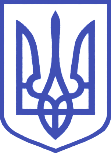 Комітет з питань гуманітарної та інформаційної політики